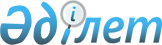 О размещении государственного образовательного заказа на обучение слушателей подготовительных отделений высших учебных заведений на 2017-2018 учебный годПриказ Министра образования и науки Республики Казахстан от 24 августа 2017 года № 430. Зарегистрирован в Министерстве юстиции Республики Казахстан 19 сентября 2017 года № 15717
      В целях реализации постановления Правительства Республики Казахстан от 22 июня 2017 года № 386 "Об утверждении государственного образовательного заказа на подготовку специалистов с высшим и послевузовским образованием, а также с техническим и профессиональным, послесредним образованием в организациях образования, финансируемых из республиканского бюджета (за исключением организаций образования, осуществляющих подготовку специалистов для Вооруженных сил, других войск и воинских формирований, а также специальных государственных органов), на 2017 - 2018 учебный год" ПРИКАЗЫВАЮ:
      1. Разместить государственный образовательный заказ на обучение слушателей подготовительных отделений высших учебных заведений на 2017-2018 учебный год согласно приложению к настоящему приказу;
      2. Департаменту высшего и послевузовского образования Министерства образования и науки Республики Казахстан (Кобенова Г.И.) в установленном законодательством порядке обеспечить:
      1) государственную регистрацию настоящего приказа в Министерстве юстиции Республики Казахстан; 
      2) в течение десяти календарных дней со дня государственной регистрации настоящего приказа направление его копии в бумажном и электронном виде на казахском и русском языках в Республиканское государственное предприятие на праве хозяйственного ведения "Республиканский центр правовой информации" для официального опубликования и включения в Эталонный контрольный банк нормативных правовых актов Республики Казахстан;
      3) в течение десяти календарных дней после государственной регистрации настоящего приказа направление его копии на официальное опубликование в периодические печатные издания;
      4) размещение настоящего приказа на интернет-ресурсе Министерства образования и науки Республики Казахстан;
      5) в течение десяти рабочих дней после государственной регистрации настоящего приказа в Министерстве юстиции Республики Казахстан представление в Департамент юридической службы и международного сотрудничества Министерства образования и науки Республики Казахстан сведений об исполнении мероприятий, предусмотренных подпунктами 1), 2), 3) и 4) настоящего пункта.
      3. Контроль за исполнением настоящего приказа возложить на вице-министра образования и науки Республики Казахстан Асылову Б.А.
      4. Настоящий приказ вводится в действие по истечении десяти календарных дней после дня его первого официального опубликования. Государственный образовательный заказ на обучение слушателей подготовительных отделений высших учебных заведений на 2017-2018 учебный год
					© 2012. РГП на ПХВ «Институт законодательства и правовой информации Республики Казахстан» Министерства юстиции Республики Казахстан
				
      Министр образования и науки
Республики Казахстан

Е. Сагадиев
Приложение
к приказу Министра
образования и науки
Республики Казахстан
от 24 августа 2017 года № 430
№
№
№
Наименование вуза
Объем государственного образовательного заказа (мест)
Лица казахской национальности, не являющиеся гражданами Республики Казахстан
Лица казахской национальности, не являющиеся гражданами Республики Казахстан
Лица казахской национальности, не являющиеся гражданами Республики Казахстан
Лица казахской национальности, не являющиеся гражданами Республики Казахстан
Лица казахской национальности, не являющиеся гражданами Республики Казахстан
1
1
Республиканское государственное предприятие на праве хозяйственного ведения "Казахский национальный университет имени аль-Фараби"
Республиканское государственное предприятие на праве хозяйственного ведения "Казахский национальный университет имени аль-Фараби"
100
2
2
Республиканское государственное предприятие на праве хозяйственного ведения "Евразийский национальный университет имени Л.Н. Гумилева"
Республиканское государственное предприятие на праве хозяйственного ведения "Евразийский национальный университет имени Л.Н. Гумилева"
100
3
3
Республиканское государственное предприятие на праве хозяйственного ведения "Атырауский государственный университет имени Халела Досмухамедова"
Республиканское государственное предприятие на праве хозяйственного ведения "Атырауский государственный университет имени Халела Досмухамедова"
50
4
4
Республиканское государственное предприятие на праве хозяйственного ведения "Восточно-Казахстанский государственный университет имени Сарсена Аманжолова"
Республиканское государственное предприятие на праве хозяйственного ведения "Восточно-Казахстанский государственный университет имени Сарсена Аманжолова"
60
5
5
Республиканское государственное предприятие на праве хозяйственного ведения "Государственный университет имени Шакарима города Семей"
Республиканское государственное предприятие на праве хозяйственного ведения "Государственный университет имени Шакарима города Семей"
60
6
6
Республиканское государственное предприятие на праве хозяйственного ведения "Карагандинский государственный университет имени академика Е.А. Букетова"
Республиканское государственное предприятие на праве хозяйственного ведения "Карагандинский государственный университет имени академика Е.А. Букетова"
80
7
7
Республиканское государственное предприятие на праве хозяйственного ведения "Кокшетауский государственный университет имени Ш. Уалиханова"
Республиканское государственное предприятие на праве хозяйственного ведения "Кокшетауский государственный университет имени Ш. Уалиханова"
90
8
8
Республиканское государственное предприятие на праве хозяйственного ведения "Кызылординский государственный университет имени Коркыт-Ата"
Республиканское государственное предприятие на праве хозяйственного ведения "Кызылординский государственный университет имени Коркыт-Ата"
60
9
9
Республиканское государственное предприятие на праве хозяйственного ведения "Павлодарский государственный университет имени С. Торайгырова"
Республиканское государственное предприятие на праве хозяйственного ведения "Павлодарский государственный университет имени С. Торайгырова"
80
10
10
Республиканское государственное предприятие на праве хозяйственного ведения "Павлодарский государственный педагогический институт"
Республиканское государственное предприятие на праве хозяйственного ведения "Павлодарский государственный педагогический институт"
50
11
11
Республиканское государственное предприятие на праве хозяйственного ведения "Северо-Казахстанский государственный университет имени Манаша Козыбаева"
Республиканское государственное предприятие на праве хозяйственного ведения "Северо-Казахстанский государственный университет имени Манаша Козыбаева"
70
12
12
Республиканское государственное предприятие на праве хозяйственного ведения "Таразский государственный университет имени М.Х. Дулати"
Республиканское государственное предприятие на праве хозяйственного ведения "Таразский государственный университет имени М.Х. Дулати"
65
13
13
Республиканское государственное предприятие на праве хозяйственного ведения "Южно-Казахстанский государственный университет имени М. Ауэзова"
Республиканское государственное предприятие на праве хозяйственного ведения "Южно-Казахстанский государственный университет имени М. Ауэзова"
125
14
14
Учреждение "Международный Казахско-Турецкий университет имени Ходжи Ахмеда Ясави"
Учреждение "Международный Казахско-Турецкий университет имени Ходжи Ахмеда Ясави"
50
15
15
Учреждение образования "Казахский гуманитарно-юридический инновационный университет"
Учреждение образования "Казахский гуманитарно-юридический инновационный университет"
80
16
16
Товарищество с ограниченной ответственностью "Университет "Сырдария"
Товарищество с ограниченной ответственностью "Университет "Сырдария"
40
17
17
Товарищество с ограниченной ответственностью "Южно-Казахстанский гуманитарный институт имени М. Сапарбаева"
Товарищество с ограниченной ответственностью "Южно-Казахстанский гуманитарный институт имени М. Сапарбаева"
40
18
18
Республиканское государственное предприятие на праве хозяйственного ведения "Рудненский индустриальный институт"
Республиканское государственное предприятие на праве хозяйственного ведения "Рудненский индустриальный институт"
30
19
19
Республиканское государственное предприятие на праве хозяйственного ведения "Восточно-Казахстанский государственный технический университет имени Д. Серикбаева"
Республиканское государственное предприятие на праве хозяйственного ведения "Восточно-Казахстанский государственный технический университет имени Д. Серикбаева"
60
20
20
Акционерное общество "Атырауский университет нефти и газа"
Акционерное общество "Атырауский университет нефти и газа"
30
21
21
Республиканское государственное предприятие на праве хозяйственного ведения "Южно-Казахстанский государственный педагогический институт"
Республиканское государственное предприятие на праве хозяйственного ведения "Южно-Казахстанский государственный педагогический институт"
40
22
22
Учреждение "Южно-Казахстанский Педагогический Университет"
Учреждение "Южно-Казахстанский Педагогический Университет"
40
Итого
Итого
Итого
Итого
1400
Для повышения уровня языковой подготовки
Для повышения уровня языковой подготовки
Для повышения уровня языковой подготовки
Для повышения уровня языковой подготовки
Для повышения уровня языковой подготовки
1
Республиканское государственное предприятие на праве хозяйственного ведения "Казахский национальный педагогический университет имени Абая"
Республиканское государственное предприятие на праве хозяйственного ведения "Казахский национальный педагогический университет имени Абая"
Республиканское государственное предприятие на праве хозяйственного ведения "Казахский национальный педагогический университет имени Абая"
96
2
Республиканское государственное предприятие на праве хозяйственного ведения "Атырауский государственный университет имени Халела Досмухамедова"
Республиканское государственное предприятие на праве хозяйственного ведения "Атырауский государственный университет имени Халела Досмухамедова"
Республиканское государственное предприятие на праве хозяйственного ведения "Атырауский государственный университет имени Халела Досмухамедова"
26
3
Республиканское государственное предприятие на праве хозяйственного ведения "Государственный университет имени Шакарима города Семей"
Республиканское государственное предприятие на праве хозяйственного ведения "Государственный университет имени Шакарима города Семей"
Республиканское государственное предприятие на праве хозяйственного ведения "Государственный университет имени Шакарима города Семей"
20
4
Республиканское государственное предприятие на праве хозяйственного ведения "Карагандинский государственный университет имени академика Е.А. Букетова"
Республиканское государственное предприятие на праве хозяйственного ведения "Карагандинский государственный университет имени академика Е.А. Букетова"
Республиканское государственное предприятие на праве хозяйственного ведения "Карагандинский государственный университет имени академика Е.А. Букетова"
35
5
Республиканское государственное предприятие на праве хозяйственного ведения "Кокшетауский государственный университет имени Ш. Уалиханова"
Республиканское государственное предприятие на праве хозяйственного ведения "Кокшетауский государственный университет имени Ш. Уалиханова"
Республиканское государственное предприятие на праве хозяйственного ведения "Кокшетауский государственный университет имени Ш. Уалиханова"
27
6
Республиканское государственное предприятие на праве хозяйственного ведения "Северо-Казахстанский государственный университет имени Манаша Козыбаева"
Республиканское государственное предприятие на праве хозяйственного ведения "Северо-Казахстанский государственный университет имени Манаша Козыбаева"
Республиканское государственное предприятие на праве хозяйственного ведения "Северо-Казахстанский государственный университет имени Манаша Козыбаева"
31
7
Республиканское государственное предприятие на праве хозяйственного ведения "Таразский государственный педагогический институт"
Республиканское государственное предприятие на праве хозяйственного ведения "Таразский государственный педагогический институт"
Республиканское государственное предприятие на праве хозяйственного ведения "Таразский государственный педагогический институт"
36
8
Республиканское государственное предприятие на праве хозяйственного ведения "Южно-Казахстанский государственный педагогический институт"
Республиканское государственное предприятие на праве хозяйственного ведения "Южно-Казахстанский государственный педагогический институт"
Республиканское государственное предприятие на праве хозяйственного ведения "Южно-Казахстанский государственный педагогический институт"
64
9
Учреждение "Международный Казахско-Турецкий университет имени Ходжи Ахмеда Ясави"
Учреждение "Международный Казахско-Турецкий университет имени Ходжи Ахмеда Ясави"
Учреждение "Международный Казахско-Турецкий университет имени Ходжи Ахмеда Ясави"
30
10
Акционерное общество "Казахский университет международных отношений и мировых языков имени Абылай хана"
Акционерное общество "Казахский университет международных отношений и мировых языков имени Абылай хана"
Акционерное общество "Казахский университет международных отношений и мировых языков имени Абылай хана"
40
11
Республиканское государственное предприятие на праве хозяйственного ведения "Западно-Казахстанский государственный университет имени Махамбета Утемисова"
Республиканское государственное предприятие на праве хозяйственного ведения "Западно-Казахстанский государственный университет имени Махамбета Утемисова"
Республиканское государственное предприятие на праве хозяйственного ведения "Западно-Казахстанский государственный университет имени Махамбета Утемисова"
45
Итого
Итого
Итого
Итого
450
Иностранные граждане
Иностранные граждане
Иностранные граждане
Иностранные граждане
Иностранные граждане
1
Республиканское государственное предприятие на праве хозяйственного ведения "Казахский национальный университет имени аль-Фараби"
Республиканское государственное предприятие на праве хозяйственного ведения "Казахский национальный университет имени аль-Фараби"
Республиканское государственное предприятие на праве хозяйственного ведения "Казахский национальный университет имени аль-Фараби"
6
2
Республиканское государственное предприятие на праве хозяйственного ведения "Восточно-Казахстанский государственный университет имени Сарсена Аманжолова"
Республиканское государственное предприятие на праве хозяйственного ведения "Восточно-Казахстанский государственный университет имени Сарсена Аманжолова"
Республиканское государственное предприятие на праве хозяйственного ведения "Восточно-Казахстанский государственный университет имени Сарсена Аманжолова"
94
Итого
Итого
Итого
100
Граждане Турецкой Республики и других тюркоязычных республик
Граждане Турецкой Республики и других тюркоязычных республик
Граждане Турецкой Республики и других тюркоязычных республик
Граждане Турецкой Республики и других тюркоязычных республик
Граждане Турецкой Республики и других тюркоязычных республик
3
Учреждение "Международный Казахско-Турецкий университет имени Ходжи Ахмеда Ясави"
Учреждение "Международный Казахско-Турецкий университет имени Ходжи Ахмеда Ясави"
Учреждение "Международный Казахско-Турецкий университет имени Ходжи Ахмеда Ясави"
200
Итого
Итого
Итого
200